Board of DirectorsTeresa EnriquezPresidentJuanita WalkerVice PresidentMarie-Jo ToussaintSecretaryChristopher RoseTreasurerDaniel AlfonsoRosalind CastleRodolfo LlanesHemant PatelAdvisory MemberTrina Robinson/NBC 6Founding MembersCarol McCracken Marzell Smith Advisory BoardDori AlvarezRona BrandellJaquelyn CalzadillaPriscila EidamJacqueline Gonzalez-CubaCommissioner Wifredo GortCommissioner Keon HardemonDonald March, Jr.Ian MoffettLoren ParraCommissioner Ken RussellAkua ScottCommissioner Francis SuarezSelection CommitteeCristina De VaronaSergio GuerreroKenia FallatRichard PerezAileen RodriguezStaffJodi AtkisonExecutive DirectorAriadna EspinosaProgram CoordinatorAugust 2016Dear Principal:Now more than ever, we all need to work together to foster positive relationships between cops and kids.  If your school is not already doing so, please consider participating in the Do The Right Thing Program (DTRT) which recognizes and rewards the positive accomplishments of your students in conjunction with local law enforcement.  By SIMPLY designating a member of your staff to serve as the DTRT Coordinator for your school and having him/her encourage staff to nominate, your students will receive T-shirts and other incentives delivered directly to your school at no cost to you!  Each month, as many as 700 children from Miami-Dade County are nominated by teachers, counselors, parents, police officers, and the public for the Do The Right Thing Award on the basis of their exemplary behavior and attitude. Ten monthly finalists are named and an overall monthly “Special Recognition” winner in middle or high school receives a trip to Washington, D.C. with other DTRT winners.   An overall monthly “Special Recognition” winner in elementary school receives a trip to Rapids Water Park with his/her family and other DTRT winners. In order to reach as many children as possible and reinforce their positive behavior, EACH STUDENT NOMINATED FROM YOUR SCHOOL receives a certificate and a congratulatory letter from the City of Miami and Miami-Dade Schools chiefs of police, a free pizza from Papa John’s, a bumper sticker, and a Do The Right Thing T-shirt.  All “Special Recognition” winners and Top 10 finalists receive plaques and other prizes at our monthly awards ceremonies at police headquarters.  They are also featured on the DTRT website at www.dotherightthinginc.org.Again, all you have to do is designate a counselor or other member of your staff to serve as your school’s coordinator.  The coordinator is responsible for encouraging participation in our program at your school and MOST IMPORTANTLY, getting teachers and staff to nominate students.  Please direct them to our website www.dotherightthinginc.org and have them fill out the DTRT Coordinator Registration Form found by clicking on the “Register (Schools Only)” button on the homepage.  This will ensure that all future correspondence is directed to them. We also encourage you to further recognize youngsters at your school for “doing the right thing” by acknowledging them within the school itself.   Make space available on a central bulletin board to salute the monthly Do The Right Thing nominees and congratulate them during daily PA announcements.  Have a Do The Right Thing Day each month and invite nominees to wear their T-shirts.  Honor finalists selected from your school during school assemblies. Help us get our message across: “Good kids are newsworthy, positive behavior is noticed, and police officers care!”If you have any questions, would like further information or want to share your ideas about the program, please feel free to call me at 305-603-6957 or e-mail us at dtrtmiami@aol.com.Thank you for helping us to reach the youth of our community through your assistance with this program.Sincerely,Jodi AtkisonJodi AtkisonExecutive DirectorDo The Right Thing of Miami, Inc.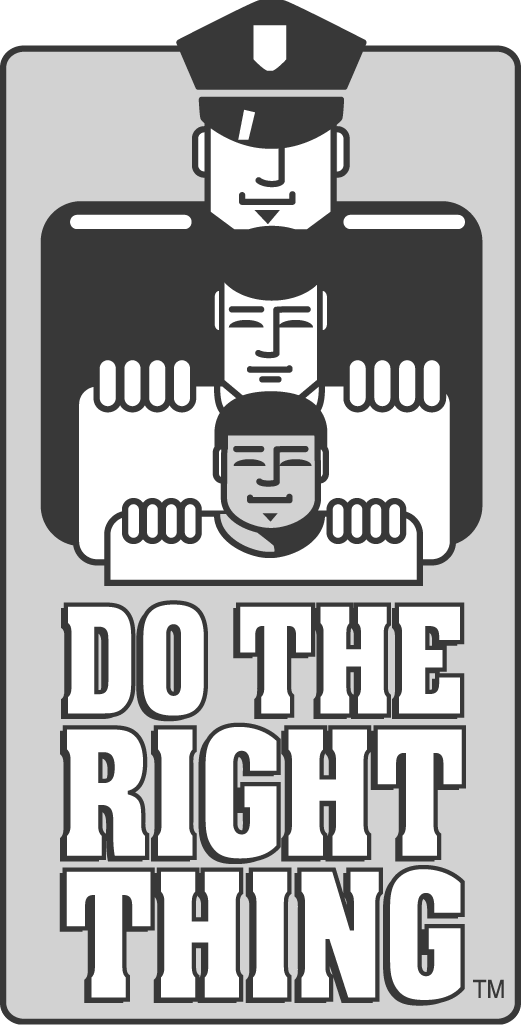 